Funkcjonowanie kl. II dTemat: Miesiące, pory roku, dni tygodnia.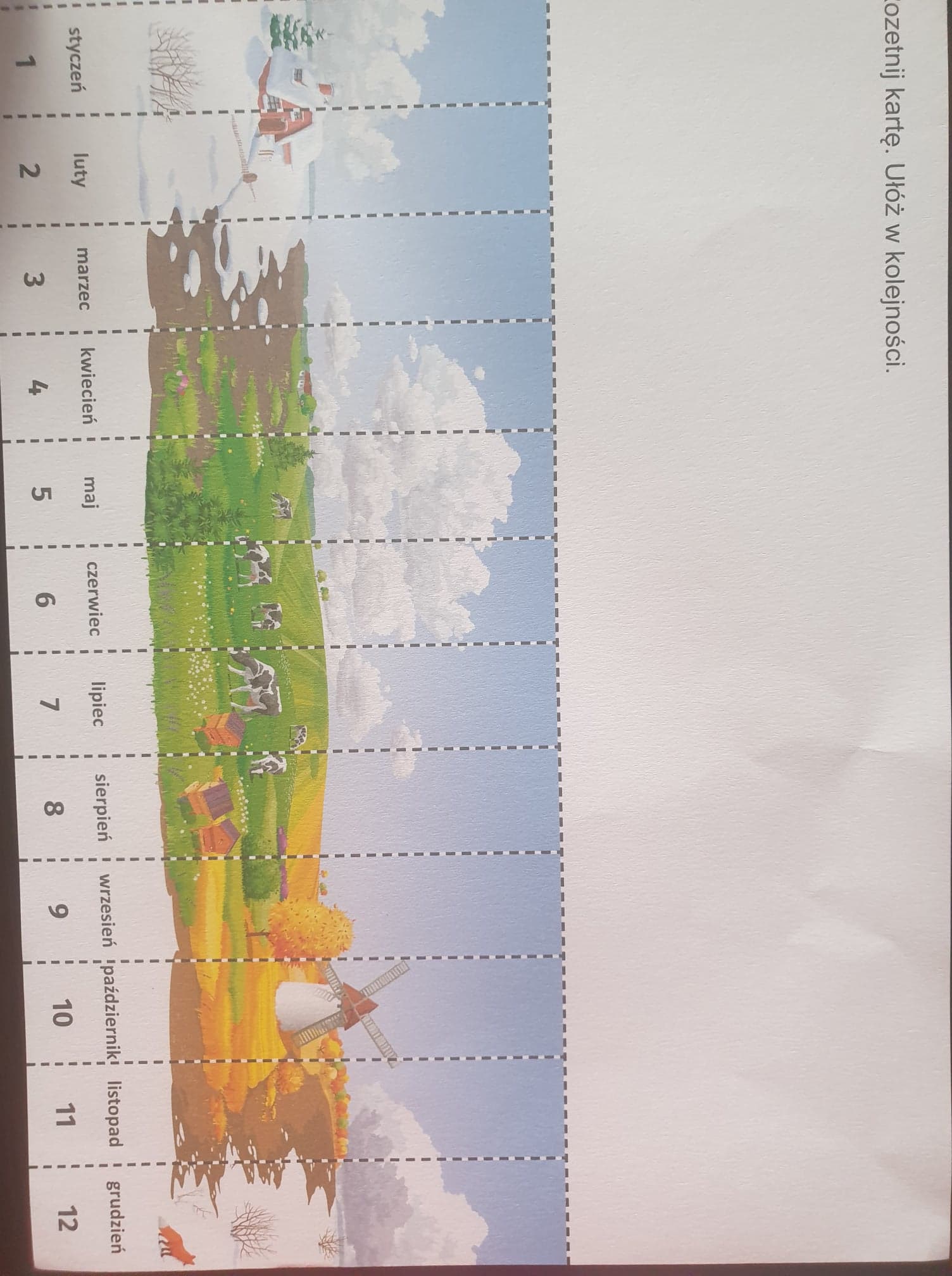 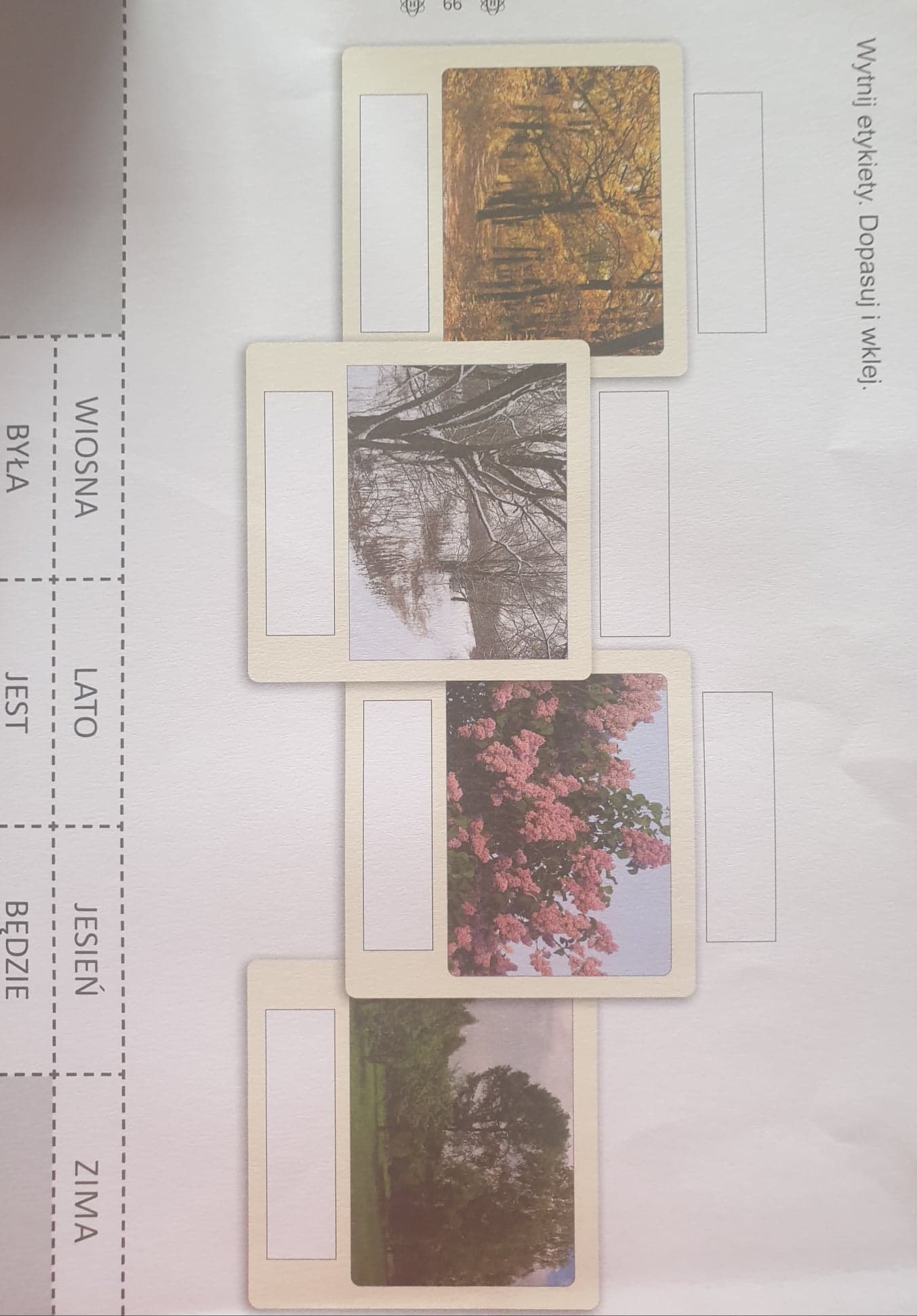 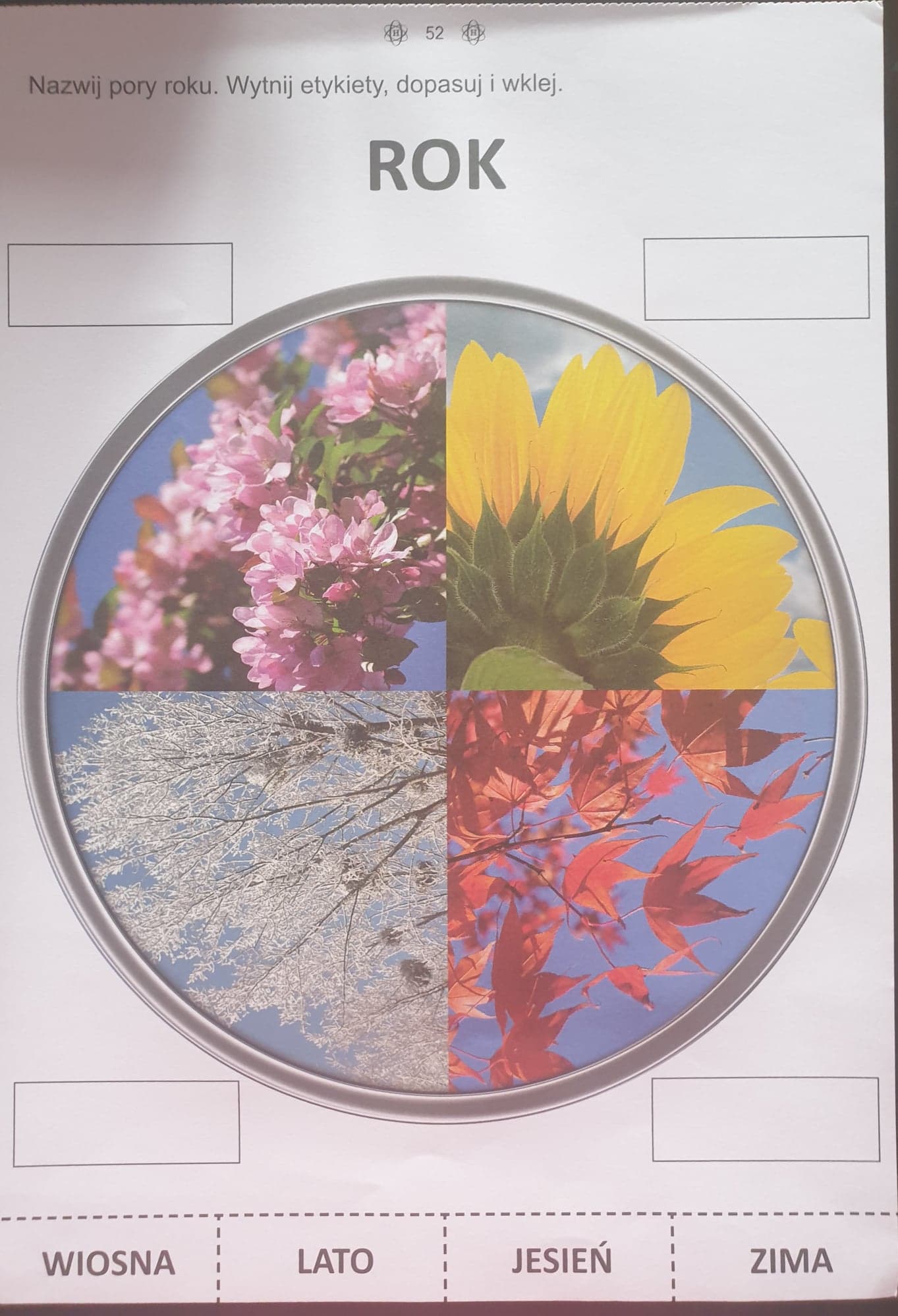 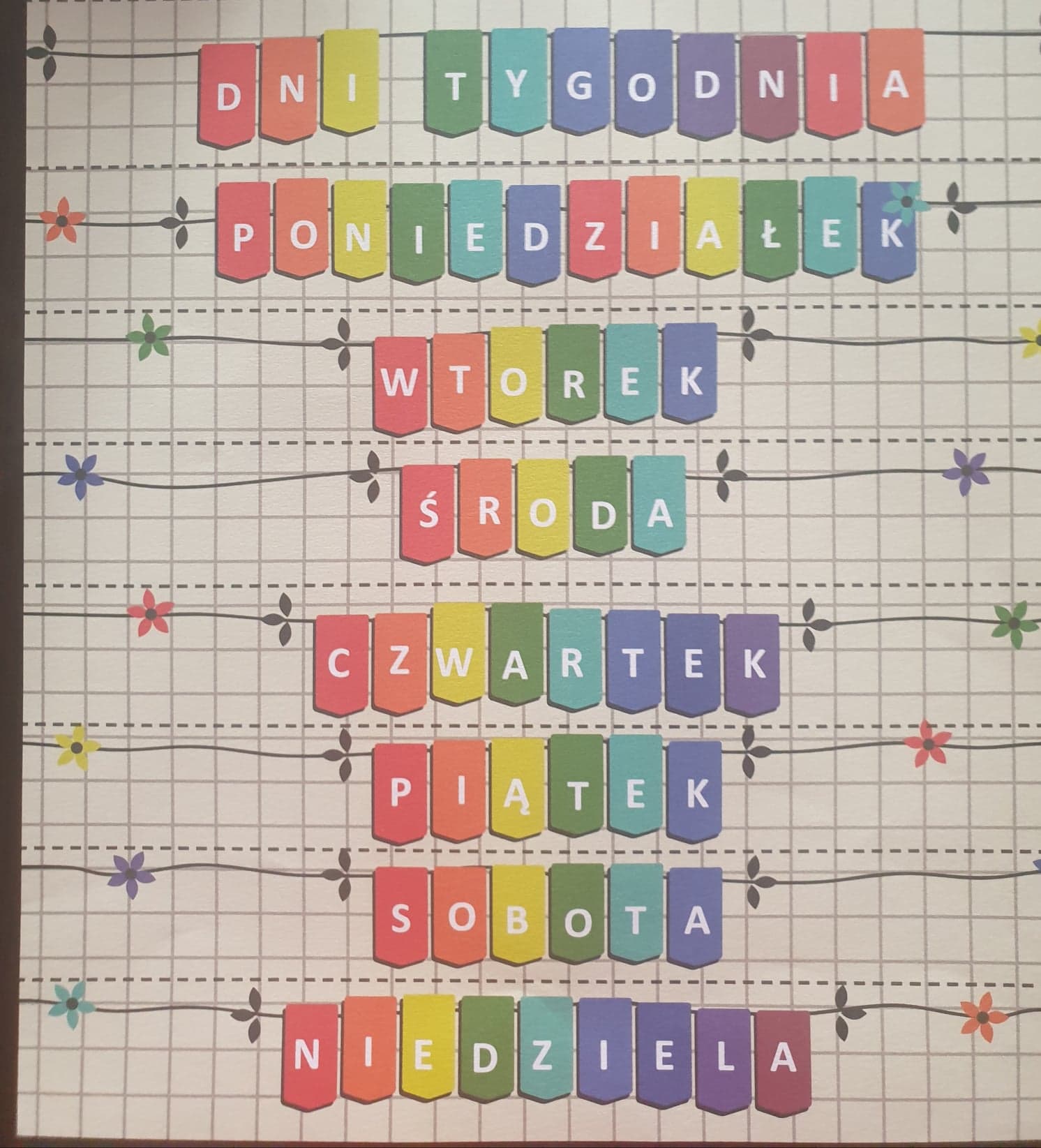 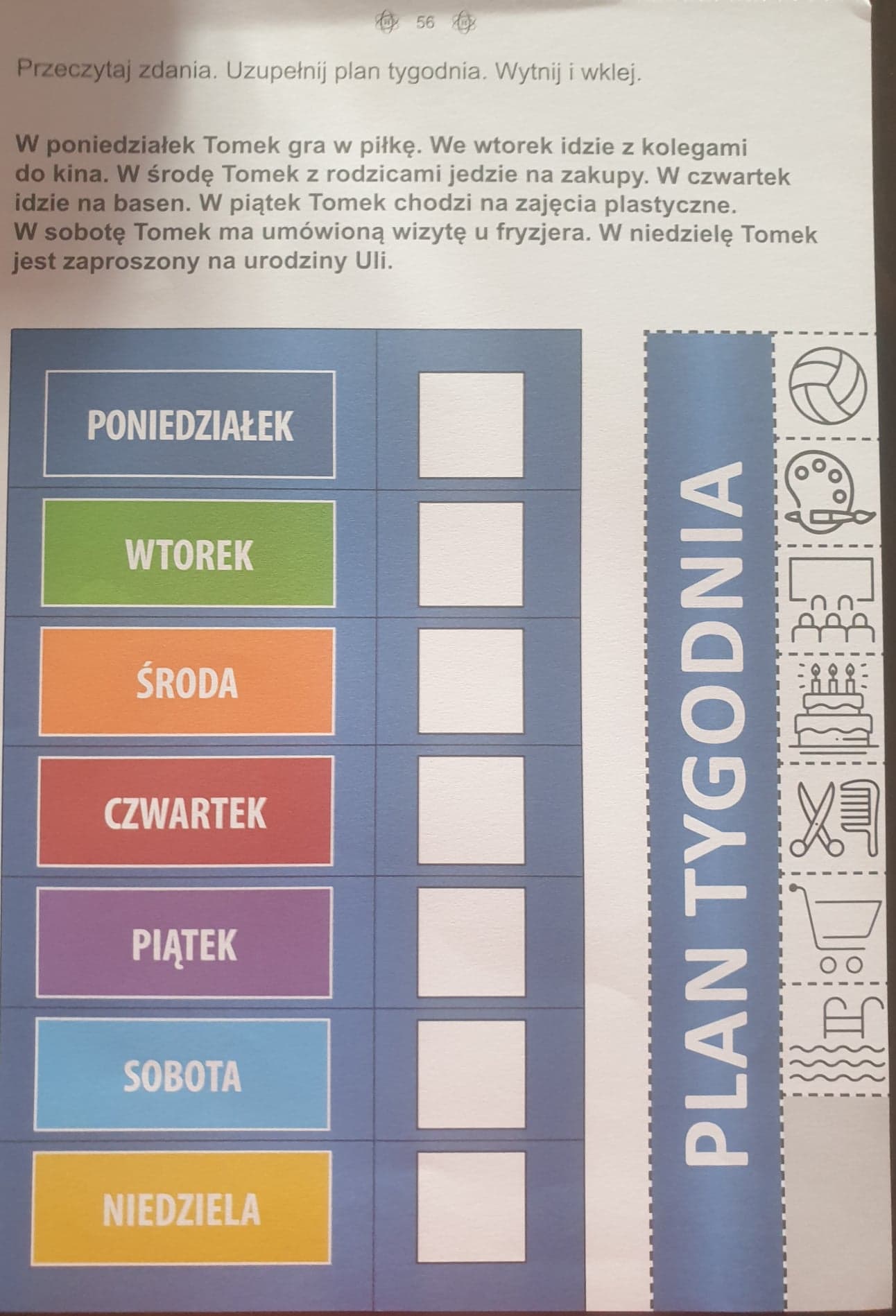 